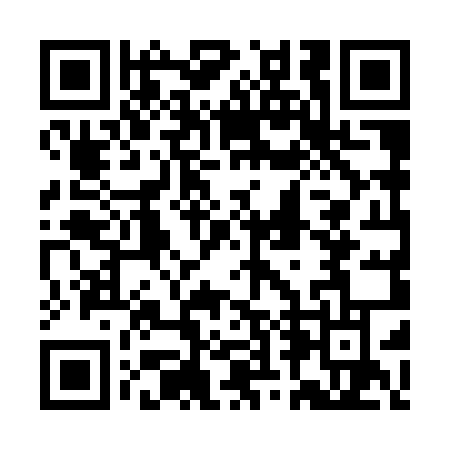 Prayer times for Murray Settlement, New Brunswick, CanadaMon 1 Jul 2024 - Wed 31 Jul 2024High Latitude Method: Angle Based RulePrayer Calculation Method: Islamic Society of North AmericaAsar Calculation Method: HanafiPrayer times provided by https://www.salahtimes.comDateDayFajrSunriseDhuhrAsrMaghribIsha1Mon3:295:321:266:529:2011:232Tue3:295:321:266:529:1911:233Wed3:305:331:266:519:1911:234Thu3:305:341:266:519:1911:225Fri3:315:341:276:519:1811:226Sat3:325:351:276:519:1811:217Sun3:335:361:276:519:1711:208Mon3:355:371:276:519:1711:199Tue3:365:381:276:509:1611:1710Wed3:385:391:276:509:1611:1611Thu3:395:391:276:509:1511:1512Fri3:415:401:286:509:1411:1413Sat3:425:411:286:499:1411:1214Sun3:445:421:286:499:1311:1115Mon3:465:431:286:499:1211:0916Tue3:475:441:286:489:1111:0817Wed3:495:451:286:489:1011:0618Thu3:515:461:286:479:0911:0419Fri3:535:471:286:479:0811:0320Sat3:545:481:286:469:0711:0121Sun3:565:491:286:469:0610:5922Mon3:585:511:286:459:0510:5823Tue4:005:521:286:449:0410:5624Wed4:025:531:286:449:0310:5425Thu4:045:541:286:439:0210:5226Fri4:065:551:286:429:0110:5027Sat4:075:561:286:429:0010:4828Sun4:095:581:286:418:5810:4629Mon4:115:591:286:408:5710:4430Tue4:136:001:286:398:5610:4231Wed4:156:011:286:398:5410:40